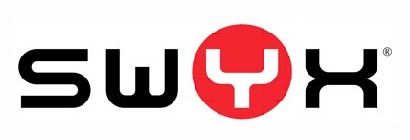 SwyxPhone L640 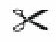 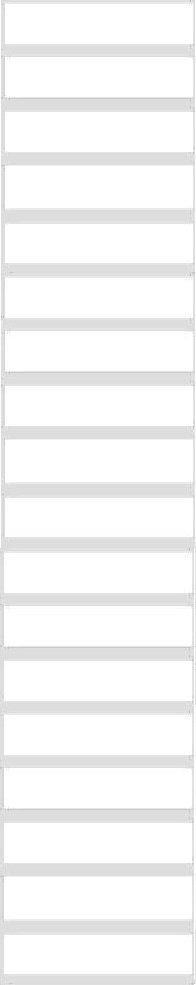 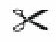 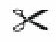 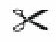 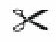 